30 апреля 2020 г. ЧетвергЗанятие № 2 Развитие речи «Составление рассказа по серии картин  с последующими развивающимися событиями».Задачи: Учить составлять рассказы по серии картин, предугадывая предшествующие и последующие события. Развивать речь.Рекомендации родителям:  картинки показывайте ребенку последовательно как представлено. Поощряйте правильные, полные высказывания. Дайте ребенку возможность предугадывать события.I часть:  Работа с картинками, составление сюжетных рассказов.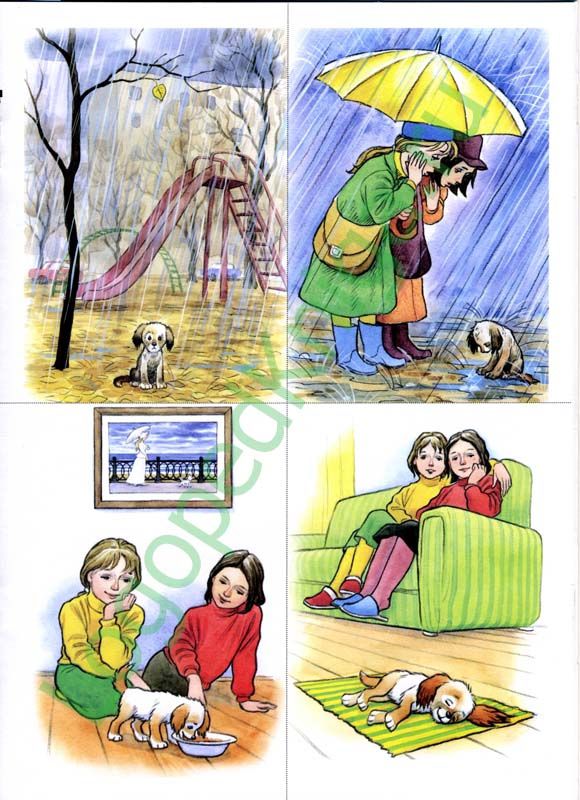 Покажите ребенку сначала представленную картинку. Пусть он рассмотрит ее и расскажет о сюжете.1.Расскажи, что видишь на картинке?(Девочки гуляли под дождем и встретили …)Предложите ребенку догадаться о предшествующем событии.2.Расскажи, как попал щенок под проливной дождь?Попросите ребенка представить и рассказать о последующем развитии сюжета. Далее покажите представленную картинку.3. Расскажи, как поступят девочки?Попросите ребенка закончить рассказ и выразить свое мнение.4. А как бы ты поступил (а) в этом случае?Попросите ребенка объединить картинки и рассказать полный рассказ.II часть: Рефлексия.Дидактическая игра «Наоборот»:Добрый (злой)Дождливый (солнечный)Маленький (большой)Один (много)Теплы (холодный)Вопрос: Трудно ли было составлять рассказ?